COB Led Blinder                                    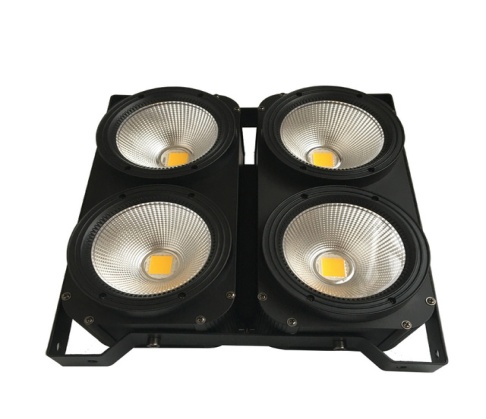 Master Dimmer 0-255                      Strobe    0-off                1-255 – slow fastEffects    0-50 - off                 51-100 - effect 1                101-200 - effect 2                201-255 - effect 3                  Speed Effects    0-2551 lamp – warm lights  0-2551 lamp – cold lights    0-2552 lamp – warm lights  0-2552 lamp – cold lights    0-2553 lamp – warm lights  0-255 3 lamp – cold lights   0-255 4 lamp – warm lights  0-255 4 lamp – cold lights   0-255